ZGŁOSZENIETurnieju Plażowej Piłki Siatkowej o Puchar Lokalnej Grupy Działania Stowarzyszenia „Wspólnie dla Przyszłości”Termin: 18.06.2023 r., godzina 10:00 Miejsce: Boisko do plażowej piłki siatkowej ul. Leśna 1, 63-322 Gołuchów (Gołuchowski Ośrodek Turystyki i Sportu) ………………………………………………………………………………………………………..(NAZWA DRUŻYNY)Oświadczam, iż zapoznałem się z regulaminem Turnieju Plażowej Piłki Siatkowej w Gołuchowie w dniu 18.06.2023 r. i zobowiązuję się do jego przestrzegania. Jednocześnie oświadczam, że jestem zdrowy i zdolny do uczestnictwa w rywalizacji sportowej, a każdy z wyżej wymienionych zawodników gra na własną odpowiedzialność, potwierdzając to własnoręcznym podpisem.Jednocześnie wyrażam zgodę, na: - umieszczanie danych na stronie internetowej w celu informacyjnym, - zgodę na wykorzystanie wizerunku w materiałach prasowych, stronie internetowej zdjęciach oraz zapisach video,- udostępnienie danych osobowych na potrzeby organizacji Turnieju.……………………………………………(KIEROWNIK DRUŻYNY)Lp.Imię i nazwiskoPESELAdres zamieszkaniaPodpis1.2.3.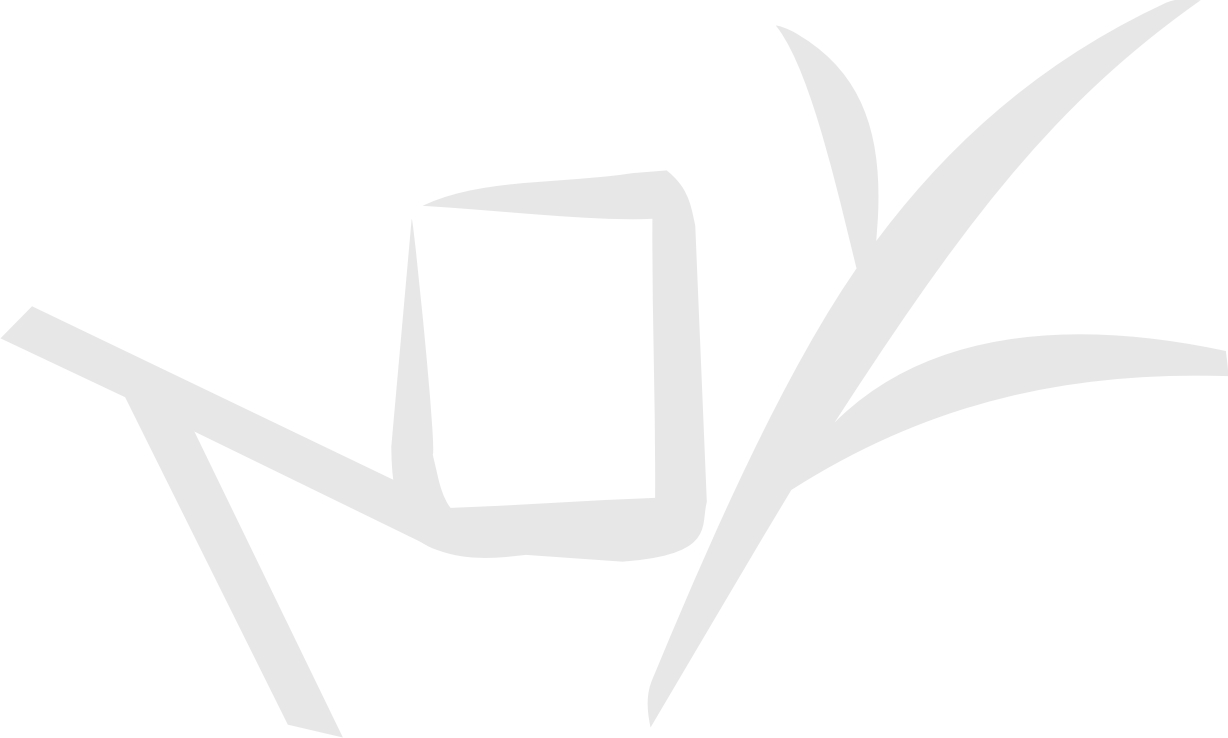 